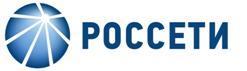 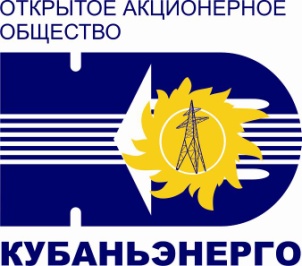 Приложение №2Вниманию жителей района!Как показывает статистика, с наступлением осенне-зимнего периода количество нарушений гражданами границ охранных зон линий электропередачи (ЛЭП) резко увеличивается. В связи с этим с сентября по декабрь 2012 года в зоне ответственности филиала ОАО «Кубаньэнерго» Тихорецкие электрические сети было зафиксировано 7 случаев аварийного отключения энергоснабжения. Одна из наиболее распространенных причин нарушения электроснабжения - проведение несогласованных с ОАО «Кубаньэнерго» работ в охранных зонах энергообъектов. Так, при спиле деревьев сторонними лицами без согласования с электросетевой компанией из-за падения ветвей на провода дважды пострадали жители Тихорецкого района. В сентябре без электроэнергии оказались около 300 потребителей поселков Шоссейный и Парковый; а в декабре в течение 9 часов при температуре наружного воздуха -8 ° С без тепла и света находились более 230 жителей пос. Челбас.Нередки случаи вывода из строя оборудования транспортом, нарушающим границы охранных зон энергообъектов. Так, осенью 2012 года в Белоглинском районе дважды провода ЛЭП были оборваны грузовыми автомобилями про погрузочно-разгрузочных работах, осуществляемых без согласования с ОАО «Кубаньэнерго»; 1 раз была повреждена опора при ДТП. В результате электроснабжения лишились в общей сложности порядка шести тысяч потребителей Белоглинского района.В Павловском районе без света остались около восьми тысяч жителей ст. Павловская, а также два социально-значимых объекта- школа и детский сад. Причиной технологического нарушения стало столкновение легкового автомобиля с опорой линии электропередачи.В Новопокровском районе в результате наезда трактора на опору ЛЭП отключилась высоковольтная подстанция, питающая около одной тысячи потребителей ст. Ильинская Новопокровского района. ОАО «Кубаньэнерго» в очередной раз предупреждает: граждане, будьте предельно осторожны! Берегите свою жизнь и жизнь своих близких! Соблюдайте границы охранных зон энергообъектов! ПОМНИТЕ: проведения несанкционированных работ на энергооборудовании или в пределах охранных зон линий электропередачи НЕДОПУСТИМО!В ОХРАННЫХ ЗОНАХ СТРОГО ЗАПРЕЩАЕТСЯ:•	подниматься на опоры, а также набрасывать на них и провода воздушных линий электропередачи посторонние предметы;•	проводить любые работы, возводить сооружения, которые могут препятствовать доступу к объектам электросетевого хозяйства, без создания необходимых проходов и подъездов;•	находиться в пределах огороженной территории, в помещениях энергообъектов, открывать двери и люки электроустановок, производить переключения и подключения к электрическим сетям;•	разводить костры в пределах охранных зон;•	размещать свалки, производить работы ударными механизмами;•	проводить любые мероприятия, связанные с большим скоплением людей, не занятых выполнением разрешенных в установленном порядке работ.Размер охранной зоны определяется напряжением линии электропередачи:-для линий до 1 киловольта – 2 метра,-для линий 1-20 киловольт – 10 метров,-для линий 35 киловольт – 15 метров,-для линий 110 киловольт – 20 метров.Для выполнения на территории охранных зон работ по строительству, реконструкции или сносу сооружений; посадке и вырубке деревьев и кустарников; проезде машин и механизмов, имеющих общую высоту более 4,5 метра; полевых сельскохозяйственных работ с применением машин и оборудования высотой более 4 метров необходимо получить разрешение, обратившись с письменным заявлением в филиал «КУБАНЬЭНЕРГО» Тихорецкие электрические сети не позднее, чем за 15 дней до начала работ. В случае обнаружения нарушений охранных зон линий электропередачи сообщайте по «горячей линии» 8(800)100-15-52 или по телефонам в Тихорецком районе: 8(86196)48-2-83, 47-5-31.